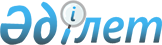 О строительстве терминалов в приграничных пунктахРаспоряжение Премьер-Министра Республики Казахстан от 29 января 1996 г. N 39-p



          В целях совершенствования порядка взимания таможенных пошлин и
других платежей в бюджет с импортируемых товаров через приграничные
пункты Кольжат Алматинской области, Хоргос и Достык Талдыкорганской
области, а также загрузки отечественного автомобильного парка для
перевозки грузов на территории Республики Казахстан:




          1. Согласиться с предложением Научно-производственного центра
"Кадар" о строительстве и эксплуатации терминалов в приграничных
пунктах Кольжат, Хоргос и Достык.




          2. Акимам Алматинской и Талдыкорганской областей для
строительства терминалов в приграничных пунктах Кольжат, Хоргос и
Достык произвести отвод земельных участков площадью 15 га каждый.




          3. Министерству транспорта и коммуникаций Республики Казахстан
разработать технологию перевозки экспортно-импортных грузов.




          4. Таможенному комитету Республики Казахстан выдать лицензию
Научно-производственному центру "Кадар" на эксплуатацию терминалов
в приграничных пунктах Кольжат, Хоргос и Достык.




          5. Министерству иностранных дел Республики Казахстан при
подписании межправительственных документов с Китайской Народной
Республикой учесть предложение о строительстве и введении в
эксплуатацию терминалов в приграничных пунктах Кольжат, Хоргос




и Достык.
     6. Министерству строительства, жилья и застройки территории
Республики Казахстан оказать содействие и осуществлять контроль за
ведением строительства терминалов в указанных приграничных пунктах.
     7. Контроль за исполнением настоящего распоряжения возложить на
Таможенный комитет Республики Казахстан.

     Первый заместитель
     Премьер-Министра
      
      


					© 2012. РГП на ПХВ «Институт законодательства и правовой информации Республики Казахстан» Министерства юстиции Республики Казахстан
				